Londesborough Parish Councilwww.londesboroughpc.co.ukTel: 01759 301386    Email: clerk@jigreen.plus.comClerk: Joanna Green, 29 Barmby Road, Pocklington, York, YO42 2DLDear CouncillorA meeting of Londesborough Parish Council will be held on Monday 8th June 2015 in the Reading Rooms, Low Street, at 7.30pm.  You are summoned to attend, if you are unable to attend, would you please contact me in order that I can record your apologies.Members of the public are welcome to attend the meeting and may address the council during the Public Participation period.An agenda for the meeting is shown below.Yours sincerely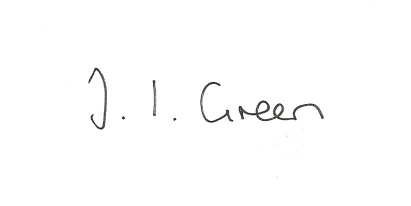 Joanna Green, clerk to the council.3/6/15AGENDAPublic Session. 42/15 Welcome and Apologies.43/15 Declaration of Interest.  The Parish Councils Code of Conduct. To record any declarations of interest by any member in respect of items on this agenda.44/15 To adopt the minutes of meetings held on 18th May 2015 as a true record 45/15 To receive the clerk's report on matters being progressed from previous meetings.Defibrillator46/15 To resolve to support or otherwise the application for tree works in the conservation area:Description of Works: LONDESBOROUGH CONSERVATION AREA - Fell 2 x Mountain Ash (T1 _ T2), due to close proximity to properties. Location; 5 And 6 Stable Court Low Street Londesborough East Riding Of Yorkshire YO43 3LF  Applicant: Mrs Barbara Ashwin Application Type: Tree Works in Conservation Areas47/15 To review the asset register and insurance arrangements.48/15 To consider the Neighbourhood Watch arrangements in the parish49/15 AccountsTo approve payment of:clerk's salary	Autela Ltd payroll services50/15 CorrespondenceERYC Archives Service - Request for photographs.East Riding Clinical Commissioning Group - invitation to AGM 24th June in CottinghamMaking Parishes Better request for organisation chart51/15 Councillors reports52/15 Date of next meeting